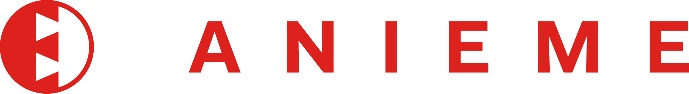 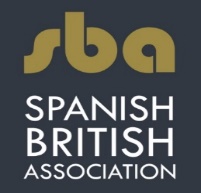 Solicitud de Inscripción para B2B on lineReino Unido- Octubre 2020Sectores Mueble- Baño-LuminariasRazón social:            CIF:        Marca comercial para la búsqueda de contactos:          Web:          Persona de contacto:          Email:         Teléfono directo:          Tipo de producto:          ¿Tienes presencia en el mercado británico?          Breve descripción de la empresa y del producto:          Tipo de contacto en el que estás interesado:          Algún contacto/objetivo que interesaría que se incluya en la agenda:          Acción organizada junto con: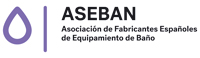 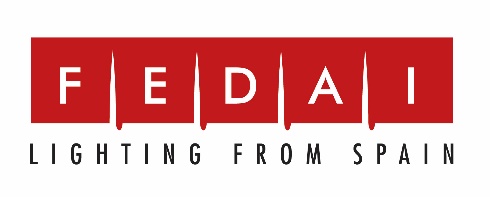 Por favor remitir junto con logo de la empresa a: irey@anieme.comRemitir antes del 10 de septiembre 2020